Vammaisten henkilöiden työtoiminta ja vammaisten henkilöiden työllistymistä tukeva toiminta OulussaTyö- ja päivätoimintaa järjestetään toimintakeskuksissa. Työtoiminnan asiakkaille tarjotaan tukea ja kuntoutusta jokapäiväisiin toimiin sekä rakennetta päiväohjelmaan. Työtoiminta tarjoaa työnomaista toimintaa kehitysvammaisille, mielenterveysasiakkaille ja muille asiakkaille, joilla on erityistarpeita. Toiminnassa otetaan huomioon asiakkaan yksilölliset tarpeet. Työtoiminta tukee aikuisen asiakkaan hyvinvointia ja osallisuuden kokemusta.

Työtoiminta aloitetaan tutustumiskäynnin ja/tai sosiaalityöntekijän kartoituksen ja palvelupäätöksen jälkeen. Vammaisille, kehitysvammaisille ja mielenterveyskuntoutujille ja päätöksen tekee palveluohjausyksikkö ja päihdeasiakkaille aikuis- ja perhesosiaalityön sosiaalityöntekijä.

Työtoimintaa toteutetaan Työkokeilua, jota järjestetään eri kuntoutus- yms. laitoksista, kouluista ja eri yhteistyötahojen kautta tuleville asiakkaille. Työkokeilulla edistetään ja tuetaan erityisryhmiin kuuluvien henkilöiden ammatillista suunnittelua ja kehittymistä sekä työelämään kiinnittymistä.Ryhmämuotoista kerhotoimintaa arkisin, kaksi kerhoa päivässä.  Palvelun tarjonta on puitteiltaan joustavaa; asiakkaan käyntiaika, käynnin sisältö, pituus ja tiheys ovat asiakkaan mitoitettavissa senhetkisen tilanteensa mukaisesti.  Palvelu sisältää mm. musiikkitoimintaa, askartelua ja pelaamista sekä erilaisia omatoimisuustaitoja lisääviä aktiviteettejä.Avotyötoimintaa eli vammaiselle, kehitysvammaiselle, päihde- tai mielenterveysasiakkaalle yksilöllisesti suunniteltua työn luonteista, huoltosuhteista toimintaa pääasiassa kaupungin eri toimintayksiköissä.
Avotyön keskeisenä tavoitteena on asiakkaan itsenäisyyden ja kehitysmahdollisuuksien lisääminen. Työ kuntouttaa ja tuo elämään sisältöä ja sosiaalisia suhteita. Päivät jäsentyvät mielekkäästi ja elämänhallinta lisääntyy. Avotyötoimintaa toteutetaan normaalilla työpaikalla asiakkaalle sovelletuin työtehtävin ja työajoin. Ohjaaja etsii soveltuvan avotyötoimintapaikan ja huolehtii toiminnan ohjauksesta ja muista sitä koskevista järjestelyistä. Avotyötoimintaan siirtyminen tapahtuu asteittain ja asiakas harjaannutetaan avotyötoimintaan työ- ja toimintakeskuksissa.Erityishuolto-ohjelma Kehitysvammalain nojalla myönnettyjä palveluja saaville henkilöille laaditaan palvelusuunnitelman lisäksi erityishuolto-ohjelma. Asiakkaan erityishuolto-ohjelman valmistelee erityisryhmien palveluohjauksen palveluohjaaja tai sosiaalityöntekijä. Sosiaalityöntekijä tekee esityksen erityishuollon johtoryhmälle erityishuolto-ohjelman hyväksymiseksi. Erityishuolto-ohjelma sisältää asiakkaalle kehitysvammalain nojalla myönnetyt palvelut. Päätös erityishuolto-ohjelmasta tehdään sosiaalihuollon asiakastietojärjestelmään ja päätös annetaan tiedoksi asiakkaalle.Erityishuolto-ohjelmassa määritellyistä palveluista tehdään vielä erilliset päätökset.Oulun kaupungin erityishuollon johtoryhmässä on edustettuna lääketieteellinen, kasvatustieteellinen ja sosiaalihuollollinen asiantuntemus. Jäseninä toimivat Oulun kaupungin sosiaalipalveluiden palvelupäällikkö, erityisryhmien asumis- ja päiväpalveluiden palvelupäällikkö, erityisryhmien palveluohjauksen vs. palveluesimies, sivistys- ja kulttuuripalveluiden suunnittelija ja terveyspalveluiden lastenlääkäri.Työ- ja päivätoiminnassa edistetään asiakkaiden yksilöllistä kuntoutumista, työllistymistä ja kouluttautumista laadukkaasti ja kustannustehokkaasti. Työtoimintapalvelut ovat työllistymistä tukevaa toimintaa, jossa edistetään sosiaalihuollon keinoin asiakkaiden osallisuutta ja mahdollisuutta työllistyä.  Tuettu työtoiminta on itsenäisyyden ja työelämäosallisuuden ja työtaitojen lisäämistä sekä elämänhallinnan vahvistamista. Tavoitteena on opintoihin suuntautuminen tai työllistyminen.Toimintakeskukset tarjoavat arkipäivisin työ- ja päivätoimintaa mielenterveys- päihdekuntoutujille, kehitysvammaisille ja muille erityistä tukea ja ohjausta tarvitseville asiakkaille. Tuettua työtoimintaa ja työhönvalmennusta tarjotaan arkipäivisin asiakkaan yksilöllisen tarpeen ja toimintakyvyn mukaisesti. Mielenterveys- päihdekuntoutujille, kehitysvammaisille ja muille erityistä tukea ja ohjausta tarvitseville asiakkaille.  Asiakkaat etuuksia ovat mm. kuntoutustuki ja eläke. Työtoiminnasta maksetaan työosuusrahaa. Toimintakeskuksissa on vuosittain n. 300-400 asiakasta, joihin kuuluvat kehitysvammaiset, vammaiset, päihde- ja mielenterveysasiakkaat, ml. nuorisolain mukaisten palveluiden piiriin kuuluvat asiakkaat. Asiakkaiden ikäjakauma on 18-74-vuoteen. Määrällisesti eniten asiakkaita on 18 – 54 -vuotiaissa. Asiakkaat ohjautuvat pääsääntöisesti palveluohjausyksiköstä MT-palveluista, hyvinvointikeskuksista, työllisyyspalveluista ja Luovilta. Asiakkaat ovat joko määräaikaisella kuntoutustuella tai eläkkeellä. Asiakkaat ohjatuvat toimintakeskuksesta opiskelemaan, tuettuun työtoimintaan, marginaalisesti osa-aikaisen työhön eläkkeen rinnalla. Palvelujaksot vaihtelevat asiakkaiden yksilöllisten tarpeiden mukaisesti. Yhteistyötä tehdään sote -palveluiden kanssa. Asiakkailla saattaa olla useita palveluita ja toimijatahoja, joista ei aina ole tietoa. Asiakkaan omatyöntekijä on usein miten sosiaalityöntekijä tai sosiaaliohjaaja. Asiakasvastaavamallia olisi hyvä kehittää asiakkaan kokonaisvaltaisen tilanteen tukemiseksi ja toimijoiden välisen yhteistyön lisäämiseksi. Työhönvalmennus kuluu perustoimintaan, ml. lukien Kelan ammatillinen kuntoutus ja 3.sektori.KehittämistarpeetTyöllistymisen tukeen tarvitaan työnantajalle maksettavaa pitkäkestoista palkkatukea. Asiakkaille pitää taata riittävä ohjaus, perehdytys ja työhönvalmentajan tuki. Työhönvalmennuksen kehittämiseen ja toteuttamistapoihin pitää panostaa. Kansallisesti ja alueellisesti pitäisi nostaa esiin osatyökykyisyyttä ja osatyökykyisten työvoimapotentiaalia. Työnantajayhteistyötä pitää lisätä ja tuoda tukea myös työnantajille. Kelan ammatillista kuntoutusta tulee tehostaa asiakkaiden työ- ja toimintakyvyn sekä kuntoutumisen edistämisessä. Palveluissa tulee vahvistaa ammattilaisten osaamista yksilöllisten työkyvyn tuen keinojen käyttöönotossa vammaisten henkilöiden työhön sijoittumisessa. Kokemukset työantajayhteistyöstä Oulussa ovat olleet kannustavia. Tavoitteena on, että palveluita kehitetään vastaamaan paremmin osatyökykyisten palveluiden tarpeeseen verkostojen ja työnantajien kanssa tehtävän yhteistyön avulla. Tällä hetkellä asiakkaan verkostoissa on haasteellista työskennellä, yhteensovittaa palveluita sekä rakentaa yhteistä ymmärrystä asiakkaan tilanteesta ja tarpeista. Miten vastaamme jatkossa kehitysvammaisten ja eläkkeellä olevien vammaisten yhdenvertaiseen asemaan työelämässä? Voidaanko työelämässä ja elämässä yleensä siirtyä pois ihmisiä lokeroivasta ajattelusta?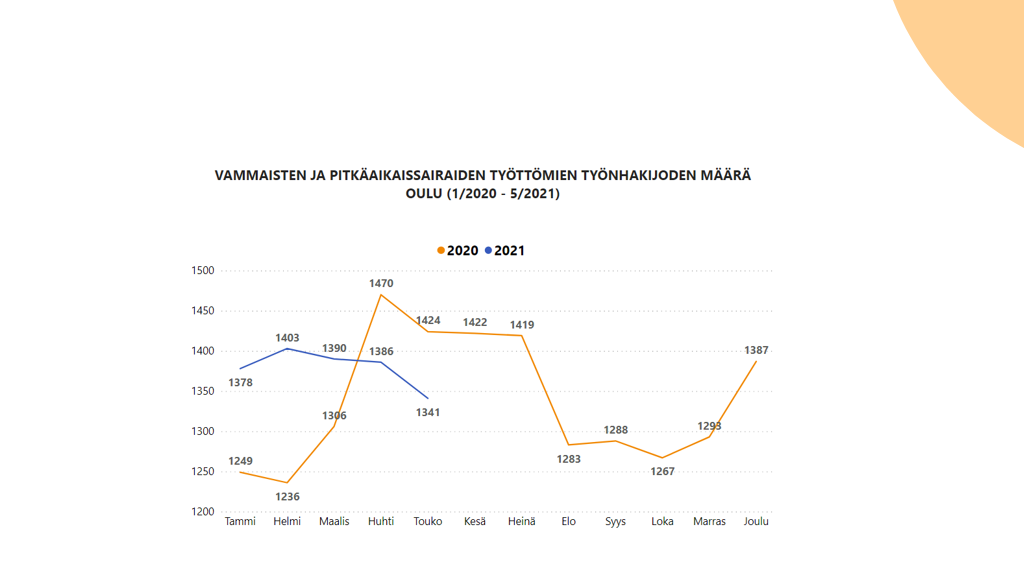 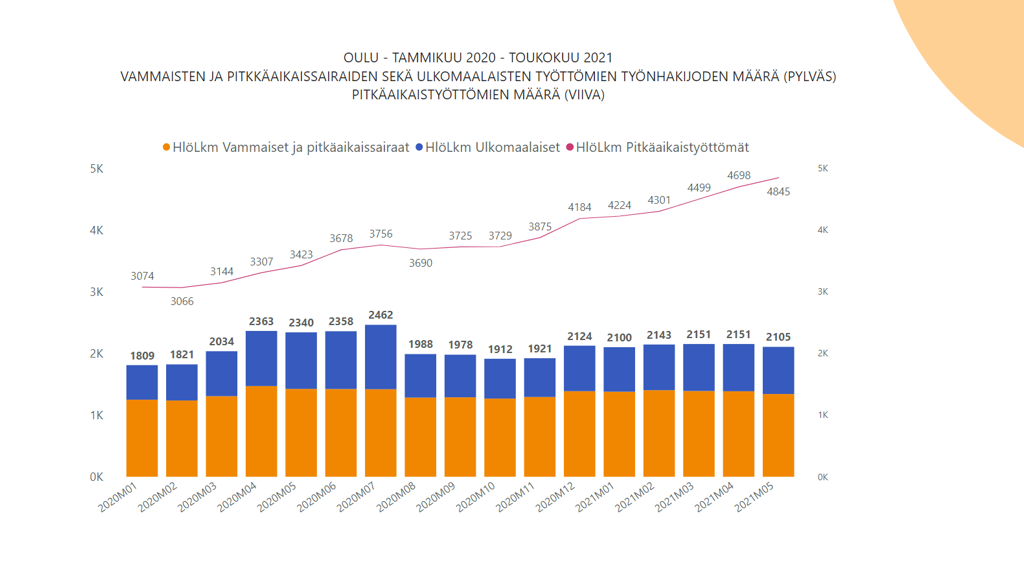 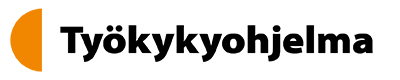 